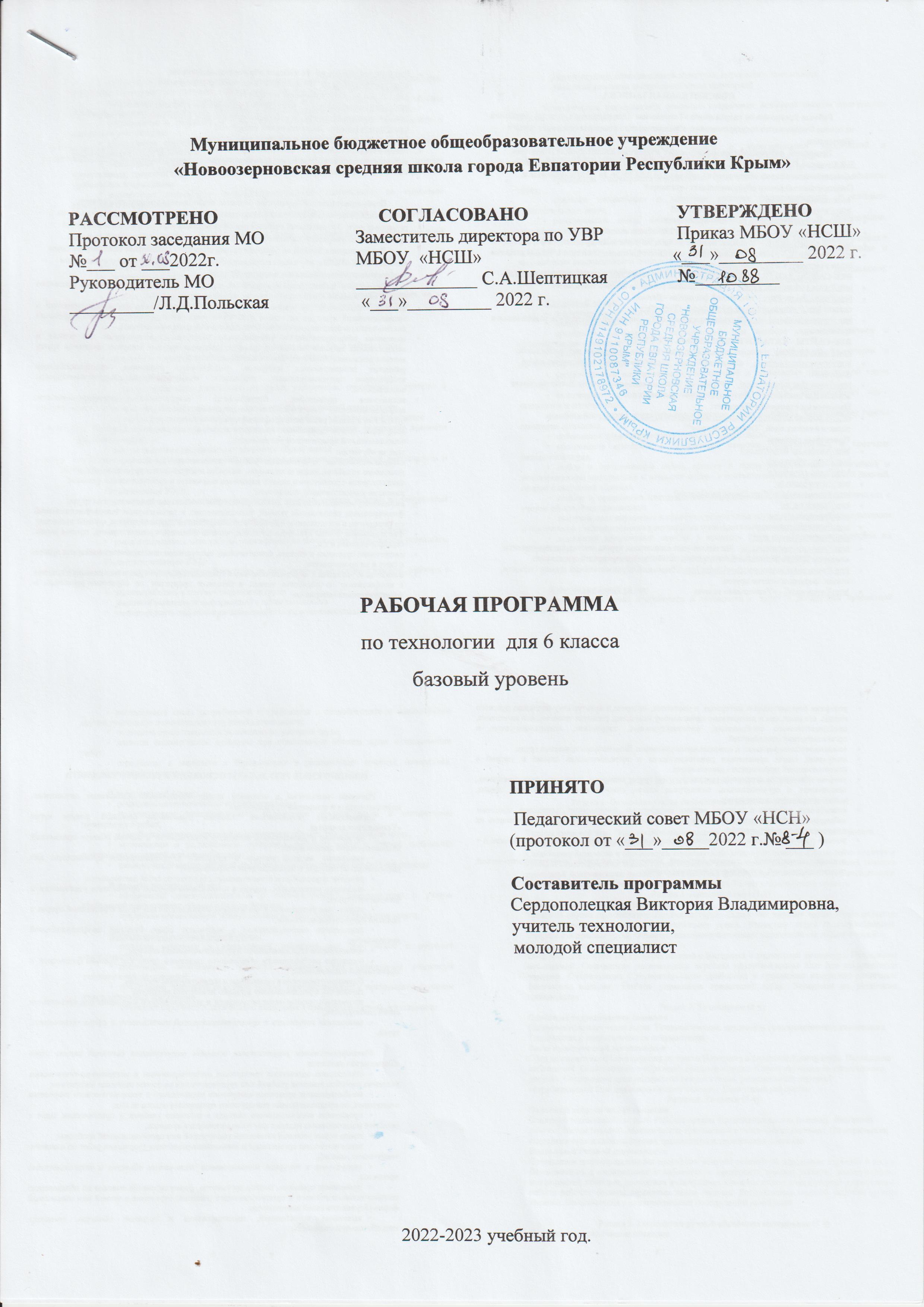 ПОЯСНИТЕЛЬНАЯ ЗАПИСКАРабочая  программа по направлению «Технология»  (для неделимых классов) составлена на основе Федерального государственного образовательного стандарта основного общего образования.Примерной  рабочей программы авторского коллектива Казакевич В.М., Пичугина Г.В.Семенова Г.Ю.(программы одобрены решением федерального учебно-методического объединения по общему образованию ( протокол от 8.04.2015г. № 1/15) и включены в Государственный реестр образовательных программ.)Электронные ресурсы: http://www.it-n.ru/  – Сеть творческих учителейhttp://www.inter-pedagogika.ru/ – inter-педагогикаhttp://www.debryansk.ru/~lpsch/ – Информационно-методический сайтhttp://lib.homelinux.org/ – огромное количество книг по различным предметам в формате Djvu http://iearn.spb.ru  - русская страница международной образовательной сети 1*ЕАКМ (десятки стран участвуют в международных проектах)ВЕБ-САЙТЫ ДЛЯ РАЗВИТИЯ ТВОРЧЕСКИХ СПОСОБНОСТЕЙ ШКОЛЬНИКОВ:http://www.kudesniki.ru/gallery - галерея детских рисунков «Дети в Интернете»http://www.chg.ru./Fairy - творческий фестиваль «Детская сказка» http://www.rozmisel.irk.ru/children  - «Творите!»http://www.edu.nsu.ru/~ic  - «Интеллектуальный клуб»: викторины и конкурсы, головоломки и кроссворды.ВЕБ-САЙТЫ - КАТАЛОГИ ШКОЛЬНЫХ РЕСУРСОВ:http://www.kinder.ru/  - каталог детских ресурсов: все, что может быть интересно детям.http://www.school-holm.ru  - «Школьный мир»: каталог ресурсов для школьников и их родителей.http://www.chat.ru/rusrepetitor    - Репетитор: учебные материалы, тесты, рассказы, всякая всячина для школьников, абитуриентов и студентовИнтересные странички Интернет:http://school-sector.relarn.ru/efim/6skrudge/2003/skru_2003_015.htm  - Фестиваль педагогических идей "Открытый урок" Поисковые системыhttp://yandex.ru/ (http://ya.ru/)http://www.yahoo.com/http://www.rambler.ru/http://www.punto.ru/http://www.google.ru/ (http://www.google.com/)http://search.tut.by/http://www.akavita.by/http://www.altavista.com/http://www.alltheweb.com/http://www.newseducation.ru/- Дистанционные олимпиады, курсы, мастер-классы, проекты, конкурсы Центра дистанционного образования "Эйдос" для учителей, методистов.http://www.eidos.ru/project/school/index.htm- Школьный образовательный проект - новости, статьи, форумы и многое другое.http://www.ug.ru/ - «Учительская газета»http://www.school.edu.ru/- Российский образовательный портал
http://pedsovet.alledu.ru/ - Всероссийский августовский педсоветhttp://all.edu.ru/- Все образование Интернетаhttp://schoollessons.narod.ru/ - Внеклассные мероприятия к любому праздникуhttp://www.moral-educ.narod.ru/ - Духовно-нравственное воспитание и образование
http://www.int-edu.ru - Институт новых технологийhttp://eor.edu.ru - Электронные образовательные ресурсыМетодического пособия «Реализация образовательных программ естественнонаучной и технологической направленностей по технологии с использованием оборудования центра «Точка роста», Национальные проекты России, Москва, 2021.Предметная область «Технология» является необходимым компонентом общего образования учащихся, предоставляя им возможность применять на практике знания основ различных наук. Это школьный учебный курс, в содержании которого отражаются общие принципы преобразующей деятельности человека и все аспекты материальной культуры. Для проведения занятий по образовательной области  «Технология» базисным учебным планом МБОУ «НСШ » в 6- классе еженедельно отводится 2 часа при продолжительности учебного года  34 недели, всего в 6 классах 68 часов.Основными целями изучения учебного предмета «Технология» в системе основного общего образования  являются:освоение технологических знаний, основ культуры созидательного труда, представлений о технологической культуре на основе включения учащихся в разнообразные виды трудовой деятельности по созданию личностно или общественно значимых изделий;овладение общетрудовыми и специальными умениями, необходимыми для поиска и использования технологической информации, проектирования и создания продуктов труда, ведения домашнего хозяйства; безопасными приемами труда;развитие познавательных интересов, технического мышления, пространственного воображения, интеллектуальных, творческих, коммуникативных и организаторских способностей;воспитание трудолюбия, бережливости, аккуратности, целеустремленности, предприимчивости, ответственности за результаты своей деятельности; уважительного отношения к людям различных профессий и результатам их труда; получение опыта применения политехнических и технологических знаний и умений в самостоятельной практической деятельности.задачи обучения:совершенствование практических умений и навыков учащихся в экономном ведении домашнего хозяйства, уходе за жилищем,  способах декорирования предметов интерьера;ознакомление с различными видами народного творчества и художественных ремёсел;развитие художественной инициативы;овладение умениями создавать личностно или общественно значимые продукты труда;формирование специальных умений, технологических и элементарных экономическихзнаний по технологии и изготовлению одежды, металлобработке и деревообработке,  ручной вышивке;формирование общей культуры личности, навыки общения, правила этикета, приема пищи, сервировки стола и т.д.;воспитание привычки к чистоте, сознательному выполнению санитарно-гигиенических правил в быту и на производстве;воспитание уважения к народным обычаям и традициям родного края; ознакомление учащихся с профессиями: по обработке тканей и пищевых продуктов; по обработке древесины и конструкторских материалов.развитие познавательных интересов, в частности, интереса к культурному наследию русского народа, его ремеслам и декоративно-прикладному искусству, развитие технического мышления, пространственного воображения, интеллектуальных, творческих, коммуникативных и организаторских способностей;овладениеобщетрудовыми и специальными умениями, безопасными приемами труда;получение опыта применения политехнических и технологических знаний и умений в самостоятельной практической деятельности;умение действовать автономно: защищать свои права, интересы, проявлять ответственность, планировать и организовывать личностные планы, самостоятельно приобретать знания, используя различные источники;способность работать с разными видами информации: диаграммами, символами, текстами, таблицами, графиками и т. д., критически осмысливать, полученные сведения, применять их для расширения своих знаний;умение работать в группе: устанавливать хорошие взаимоотношения, разрешать конфликты и т. д.;освоение компетенций – коммуникативной, ценностно-смысловой, культурно-эстетической, социально-трудовой, личностно-саморазвивающейся.ПЛАНИРУЕМЫЕ РЕЗУЛЬТАТЫ ОСВОЕНИЯ УЧЕБНОГО ПРЕДМЕТАИзучение технологии в основной школе обеспечивает достижение личностных, метапредметных и предметных результатов.Личностными результатами освоения учащимися основной школы курса «Технология» являются:•	проявление познавательных интересов и активности в данной области предметной технологической деятельности;•	выражение желания учиться и трудиться в промышленном производстве для удовлетворения текущих и перспективных потребностей;•	развитие трудолюбия и ответственности за качество своей деятельности;•	овладение установками, нормами и правилами научной организации умственного и физического труда;•	самооценка умственных и физических способностей для труда в различных сферах с позиций будущей социализации;•	становление самоопределения в выбранной сфере будущей профессиональной деятельности;•	планирование образовательной и профессиональной карьеры;•	осознание необходимости общественно полезного труда как условия безопасной и эффективной социализации;•	бережное отношение к природным и хозяйственным ресурсам;•	готовность к рациональному ведению домашнего хозяйства;•	проявление технико-технологического и экономического мышления при организации своей деятельности;•	самооценка готовности к предпринимательской деятельности в сфере технического труда.Метапредметными результатами освоения выпускниками основной школы курса «Технология» являются:•	определение адекватных имеющимся организационным и материально-техническим условиям способов решения учебной или трудовой задачи на основе заданных алгоритмов;•	комбинирование известных алгоритмов технического и технологического творчества в ситуациях, не предполагающих стандартного применения одного из них;•	проявление инновационного подхода к решению учебных и практических задач в процессе моделирования изделия или технологического процесса;•	поиск новых решений возникшей технической или организационной проблемы;•	самостоятельная организация и выполнение различных творческих работ по созданию технических изделий;•	виртуальное и натурное моделирование технических объектов и технологических процессов;•	приведение примеров, подбор аргументов, формулирование выводов по обоснованию технико-технологического и организационного решения; отражение в устной или письменной форме результатов своей деятельности;•	выявление потребностей, проектирование и создание объектов, имеющих потребительную стоимость;•	выбор для решения познавательных и коммуникативных задач различных источников информации, включая энциклопедии, словари, интернет-ресурсы и другие базы данных;•	использование дополнительной информации при проектировании и создании объектов, имеющих личностную или общественно значимую потребительную стоимость;•	согласование и координация совместной познавательно-трудовой деятельности с другими ее участниками;•	объективное оценивание вклада своей познавательно-трудовой деятельности в решение общих задач коллектива;•	оценивание своей познавательно-трудовой деятельности с точки зрения нравственных, правовых норм, эстетических ценностей по принятым в обществе и коллективе требованиям и принципам;•	диагностика результатов познавательно-трудовой деятельности по принятым критериям и показателям;•	обоснование путей и средств устранения ошибок или разрешения противоречий в выполняемых технологических процессах;•	соблюдение норм и правил культуры труда в соответствии с технологической культурой производства;Познавательные УУД:•	овладение умением оценивать информацию, выделять в ней главное.•	умение давать определения понятиям, классифицировать объекты.•	умение работать с различными источниками информации, преобразовывать ее из одной формы в другую, выделять главное в тексте, структурировать учебный материал.•	грамотно формулировать вопросы.•	устанавливать причинно - следственные связи.•	самостоятельно оформлять конспект урока в тетради.•   готовить сообщения и презентации, представлять результаты работы классу.•	сравнивать и анализировать информацию, делать выводы;Личностные УУД:•   умение соблюдать дисциплину на уроке, уважительно относиться к учителю и одноклассникам.•	умение применять полученные знания в своей практической деятельности.•	потребность в справедливом оценивании своей работы и работы одноклассников.•	умение оценивать уровень опасности ситуации для здоровья, понимание важности сохранения здоровья.•	знание основных составляющих здорового образа жизни.•   соблюдение норм и правил безопасности познавательно-трудовой деятельности и созидательного труда Регулятивные УУД:•	умение организовать выполнение заданий учителя, сделать выводы по результатам работы.•	развитие навыков самооценки и самоанализа.•   развитие умения планировать свою работу при выполнении заданий учителя.•	умение определять цель работы, планировать ее выполнение, представлять результаты работы классу.Коммуникативные УУД:•	умение воспринимать информацию на слух, отвечать на вопросы учителя, работать в группах•	умение работать в составе творческих групп•	умение обмениваться информацией с одноклассниками•	умение строить эффективное взаимодействие с одноклассниками•   умение слушать одноклассников и учителя, высказывать свое мнение•   овладение навыками выступлений перед аудиториейПредметными результатами освоения учащимися основной школы программы «Технология» являются:В познавательной сфере:•	рациональное использование учебной и дополнительной технической и технологической информации для проектирования и создания объектов труда;•	оценка технологических свойств сырья, материалов и областей их применения;•	ориентация в имеющихся и возможных средствах и технологиях создания объектов труда;•	владение алгоритмами и методами решения организационных и технико-технологических задач;•	распознавание видов, назначения материалов, инструментов и оборудования, применяемого в технологических процессах;•	применение общенаучных знаний по предметам естественно-математического цикла в процессе подготовки и осуществления технологических процессов для обоснования и аргументации рациональности деятельности;•	владение способами научной организации труда, формами деятельности, соответствующими культуре труда и технологической культуре производства;В трудовой сфере:•	планирование технологического процесса и процесса труда;•	подбор материалов с учетом характера объекта труда и технологии;•	проведение необходимых исследований при подборе сырья, материалов и проектировании объекта труда;•	подбор инструментов и оборудования с учетом требований технологии и материально-энергетических ресурсов;•	проектирование последовательности операций и составление операционной карты работ;•	выполнение технологических операций с соблюдением установленных норм, стандартов и ограничений;•	соблюдение норм и правил безопасности труда, пожарной безопасности, правил санитарии и гигиены;•	соблюдение трудовой и технологической дисциплины;•	обоснование критериев и показателей качества промежуточных и конечных результатов труда;•	выбор и использование кодов, средств и видов представления технической и технологической информации и знаковых систем в соответствии с коммуникативной задачей, сферой и ситуацией общения;•	подбор и применение инструментов, оборудования в технологических процессах с учетом областей их применения;•	контроль промежуточных и конечных результатов труда по установленным критериям и показателям с использованием контрольных и измерительных инструментов;•	выявление допущенных ошибок в процессе труда и обоснование способов их исправления;•	документирование результатов труда и проектной деятельности.В мотивационной сфере:•	оценивание своей способности и готовности к труду в конкретной предметной деятельности;•	согласование своих потребностей и требований с потребностями и требованиями других участников познавательно-трудовой деятельности;•	осознание ответственности за качество результатов труда;•	наличие экологической культуры при обосновании объекта труда и выполнении работ;•	стремление к экономии и бережливости в расходовании времени, материалов, денежных средств и труда.В эстетической сфере:•	рациональная эстетическая организация работ;•	моделирование художественного оформления объекта труда и оптимальное планирование работ;•	разработка варианта рекламы выполненного объекта или результатов труда;•	эстетическое и рациональное оснащение рабочего места с учетом требований эргономики и научной организации труда;•	рациональный выбор рабочего костюма и опрятное содержание рабочей одежды.В коммуникативной сфере:•	оформление коммуникационной и технологической документации с учетом требований действующих нормативов и стандартов;•	публичная презентация и защита проекта изделия, продукта труда или услуги;В физиолого-психологической сфере:•	развитие моторики и координации движений рук при работе с ручными инструментами;•	достижение необходимой точности движений при выполнении различных технологических операций;•	соблюдение требуемой величины усилия, прикладываемого к инструменту, с учетом технологических требований;•	сочетание образного и логического мышления в процессе проектной деятельности.СОДЕРЖАНИЕ УЧЕБНОГО ПРЕДМЕТАРаздел 1. Основные этапы творческой проектной деятельности (6 ч)Основные теоретические сведенияВведение в творческий проект. Подготовительный этап. Конструкторский этап. Технологический этап. Этап изготовления изделия. Заключительный этап. Защита проекта.Виды практической деятельностиСамооценка интересов и склонностей к какому-либо виду деятельности. Составление перечня и краткой характеристики этапов проектирования конкретного продукта труда. Анализ качества проектной документации проектов, выполненных ранее одноклассниками.. Сбор информации по стоимостным показателям составляющих проекта. Расчёт себестоимости проекта.Раздел 2. Производство (12 ч)Основные теоритические сведенияТруд как основа производства. Предметы труда. Сырьё как предмет труда. Промышленное сырьё. Сельскохозяйственное и растительное сырьё. Вторичное сырьё и полуфабрикаты. Энергия как предмет труда. Объекты сельскохозяйственных технологий как предмет труда.Виды практической деятельностиСбор дополнительной информации по теме в Интернете и справочной литературе. Проведение наблюдений. Составление рациональных перечней потребительских благ для современного человека. Ознакомление с измерительными приборами и проведение измерений различных физических величин. Учебное управление средствами труда. Экскурсии на различные производства.Раздел 3. Технология (3 ч) Основные теоретические сведенияОсновные признаки технологии. Технологическая, трудовая и производственная дисциплина. Техническая и технологическая документация.Виды практической деятельностиСбор дополнительной информации по теме в Интернете и справочной литературе. Проведение наблюдений. Ознакомление с образцами предметов труда. Чтение чертежа или технического рисунка. Составление технологической документации, рациональных перечней потребительских благ для современного человека. Подготовка рефератов. Раздел 4. Техника (5 ч)Основные теоретические сведенияПонятие о технической системе. Рабочие органы технических систем (машин). Двигатели рабочих систем (машин). Механическая трансмиссия в технических системах. Электрическая, гидравлическая и пневматическая трансмиссии в технических системах.Виды практической деятельностиСоставление иллюстрированных проектных обзоров техники по отдельным отраслям и видам. Ознакомление с имеющимися в кабинетах и мастерских видами техники: инструментами, механизмами, станками, приборами и аппаратами. Ознакомление с конструкцией и принципами работы рабочих органов различных видов техники. Изготовление моделей рабочих органов техники. Ознакомление с принципиальной конструкцией двигателей.Раздел 5. Технология ручной обработки материалов (7 ч)Основные теоретические сведенияТехнологии резания. Технология пластического формирования материалов. Основные технологии обработки древесных материалов ручными инструментами. Основные технологии механической обработки строительных материалов ручными инструментами. Основные технологии механической обработки строительных материалов ручными инструментами.Виды практической деятельностиОсновные технологические операции и приёмы ручной обработки древесины и древесных материалов с помощью механических и электрифицированных (аккумуляторных) ручных инструментов: пиление, строгание, сверление, шлифование; особенности их выполнения. Правила безопасной работы ручными столярными механическими и электрифицированными инструментами.Раздел 6. Создание изделий из текстильных материалов  (7ч)Тема 1. Свойства текстильных материаловТеоретические сведения. Классификация текстильных химических волокон. Способы их получения. Виды и свойства искусственных и синтетических тканей. Виды  нетканых материалов из химических волокон. Тема лабораторно-практической  работыИзучение свойств текстильных материалов. Инструменты и материалы. Построение чертежа выбранного изделия. Тема 3. Швейная машинаТеоретические сведения. Устройство машинной иглы. Неполадки, связанные с неправильной установкой иглы, её поломкой. Замена машинной иглы. Дефекты машинной строчки.  Назначение и правила использования регулятора натяжения верхней нитки. Основные машинные операции:  притачивание, обтачивание. Обработка припусков шва перед вывёртыванием. Классификация машинных швов.Раздел 7. Рукоделие и художественные ремёсла (3ч)Теоретические сведения. Краткие сведения из истории старинного рукоделия — лоскутное шитье. История создания изделий из лоскута. Орнамент в декоративно-прикладном  искусстве. Геометрический орнамент. Подбор тканей по цвету, рисунку и фактуре, подготовка их к работе. Подбор тканей по цвету, рисунку и фактуре, подготовка их к работе.  Технология соединения деталей между собой и с подкладкой. Использование прокладочных материалов. Декоративная и окончательная отделки изделий. Практические работы. Лоскутная мозаика.Раздел 8. Технологии производства и обработки пищевых продуктов (11 ч)Основные теоретические сведенияОсновы рационального питания. Технологии производства молока и приготовление продуктов и блюд из него. Технологии производства кисломолочных продуктов и приготовление продуктов и блюд из них. Технологии производства кулинарных изделий из круп, бобовых культур. Технологии производства блюд из круп, бобовых. Технологии производства макаронных изделий и приготовление продуктов и блюд из них.Виды практической деятельности Приготовление и оформление блюд из круп или макаронных изделий. Исследование каш и макаронных изделий быстрого приготовления. Приготовление блюд из творога. Сравнительный анализ коровьего и козьего молока. Определение качества молока, кисломолочных продуктов.Блюда из рыбы и нерыбных продуктов моряТеоретические сведения. Пищевая ценность рыбы и нерыбных продуктов моря. Содержание в них белков, жиров, углеводов, витаминов. Виды рыбы и нерыбных продуктов моря, продуктов из них.  Признаки доброкачественности рыбы. Условия и сроки хранения рыбной продукции. Санитарные требования при обработке рыбы. Тепловая обработка рыбы. Технология приготовления блюд из рыбы и нерыбных продуктов моря. Подача готовых блюд. Требования к качеству готовых блюдБлюда из молока и молочных продуктовТеоретические сведения. Кулинарное значение молока и молочных продуктов. Виды молока и молочных продуктов. Питательная ценность и химический состав молока Условия и сроки хранения. Значение и ассортимент кисломолочных продуктов. Виды бактериальных культур. ТБ при выполнении кулинарных работ.Заготовка продуктовТеоретические сведения. Значение заготовки овощей и фруктов на зиму. Процессы, происходящие при сушке.. Условия и сроки хранения. Приемы заготовки продуктов на зиму. Технология сушки укропа. Темы практических работ. Сушка укропаРаздел 9. Технологии домашнего хозяйства (4ч)Тема 1. Комнатные растения в интерьереТеоретические сведения. Понятие о фитодизайне. Роль комнатных растений в интерьере. Размещение комнатных растений в интерьере. Разновидности комнатных растений. Уход за комнатными растениями. Технология выращивания комнатных растений Профессия садовникТема практической работы.Размещение растений в интерьере своей комнаты.Выполнение презентации «Растение в интерьере жилого дома».Тема 2. Интерьер жилого домаТеоретические сведения. Понятие о жилом помещении: жилой дом, квартира, комната, многоквартирный дом. Зонирование пространства жилого дома. Организация зон приготовления и приема пищи, отдыха и общения членов семьи, приема гостей, зона сна, санитарно-гигиенические зоны. Зонирование комнаты подростка.Интерьер жилого дома. Использование современных материалов и подбор цветового решения в отделке квартиры. Виды отделки потолка, стен, пола. Декоративное оформление интерьера. Применение текстиля в интерьере. Основные виды занавесей для окон.Темы практических работВыполнение эскиза интерьера комнаты подростка.Электронная презентация «Декоративное оформление интерьера».Раздел 10. Технологии растениеводства (5 ч)Основные теоретические сведенияОсновные виды дикорастущих растений, используемых человеком. Технологии заготовки сырья дикорастущих растений. Технологии переработки и применения сырья дикорастущих растений. Влияние экологических факторов на урожайность дикорастущих растений. Условия и методы сохранения природной среды.Виды практической деятельностиОпределение основных видов дикорастущих растений, используемых человеком. Освоение технологий заготовки сырья дикорастущих растений на примере растений своего региона. Освоение способов переработки сырья дикорастущих растений (чаи, настои, отвары и др.). Определение основных групп культурных растений.Раздел 11. Технологии животноводства (2 ч)Основные теоретические сведенияТехнологии преобразования животных организмов в интересах человека и их основные элементы. Содержание животных как элемент технологии преобразования животных организмов в интересах человека.Виды практической деятельностиОписание технологии разведения домашних животных на примере своей семьи, семей своих друзей, зоопарка. Сбор информации и описание условий содержания домашних животных в своей семье, семьях друзей. Сбор информации и описание примеров разведения животных. Раздел 12. Социальные технологии (3 ч)Основные теоретические сведенияВиды социальных технологий. Технологии коммуникации. Структура процесса коммуникации.Виды практической деятельностиТесты по оценке свойств личности. Разработка технологий общения при конфликтных ситуациях. Разработка сценариев проведения семейных и общественных мероприятий.ТЕМАТИЧЕСКОЕ ПЛАНИРОВАНИЕТематическое планирование составлено с учетом рабочей программы воспитания. Воспитательный потенциал учебного предмета обеспечивает реализацию следующих целевых приоритетов воспитания обучающихся:1. Развитие ценностного отношения к семье как главной опоре в жизни человека и источнику его счастья;2. Развитие ценностного отношения к окружающим людям как безусловной и абсолютной ценности, как равноправным социальным партнерам, с которыми необходимо выстраивать доброжелательные и взаимоподдерживающие отношения, дающие человеку радость общения и позволяющие избегать чувства одиночества;3. Развитие ценностного отношения к труду как основному способу достижения жизненного благополучия человека, залогу его успешного профессионального самоопределения и ощущения уверенности в завтрашнем дне.4. Развитие ценностного отношения к своему Отечеству, своей малой и большой Родине как месту, в котором человек вырос и познал первые радости и неудачи, которая завещана ему предками и которую нужно оберегать.5. Развитие ценностного отношения к природе как источнику жизни на Земле, основе самого ее существования, нуждающейся в защите и постоянном внимании со стороны человека.6. Развитие ценностного отношения к знаниям как интеллектуальному ресурсу, обеспечивающему будущее человека, как результату кропотливого, но увлекательного учебного труда.№ п/пНаименование раздела, темыКоличество часовКоличество часовКоличество часов№ п/пНаименование раздела, темыАвторская программа   Рабочая    программа    Учебныйплану1.Вводный инструктаж111Основные этапы творческой проектной деятельности6662.Производство1212123.Технология3334.  Техника5555.Технология ручной обработки материалов7776.Создание изделий из текстильных материалов  7777.Рукоделие и художественные ремесла3338.Технологии производства и обработки пищевых продуктов1111119.  Технология домашнего хозяйства44410.Технологии растениеводства55511.Технологии животноводства22212.Социальные технологии333ИТОГО:686868